PRODUŽENI BORAVAK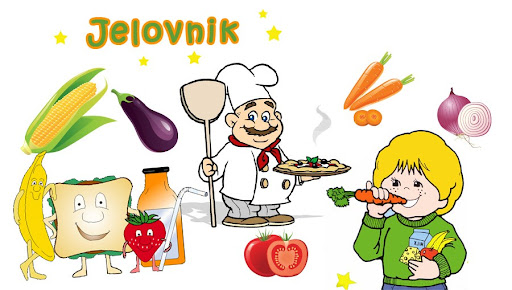 MJESEC: VELJAČA 2024.1.2.2024.ČOKOLINO, MLIJEKOBATACI S MLINCIMA,KISELI KRASTAVCI,VOĆESIRNI NAMAZ, KRUH, ČAJSIRNI NAMAZ, KRUH, ČAJ2.2.2024.POHANI KRUH, KAKAORIBLJI ŠTAPIĆI,KUHANI KRUMPIR,TARTAR UMAKKRUH, NUTELLA, MLIJEKOKRUH, NUTELLA, MLIJEKO5.2.2024.JAJE NA OKO, KRUH, HRENOVKERIŽOTO S PILETINOM,MIJEŠANA SALATAKRUH, PEKMEZ, MASLAC, MLIJEKOKRUH, PEKMEZ, MASLAC, MLIJEKO6.2.2024.KRUH, PAŠTETA, ČAJPEČENA VRATINA,DINSTANI KRUMPIR,VOĆENAPOLITANKE, MLIJEKONAPOLITANKE, MLIJEKO7.2.2024.GRIZ, KRAŠGRAH VARIVO,KRUH,VOĆEVOĆNA SALATAVOĆNA SALATA8.2.2024.TORTILJA SENDVIČTJESTENINA BOLOGNASE,ZELENA SALATAPUDING OD ČOKOLADEPUDING OD ČOKOLADE9.2.2024.CORNFLEX, MLIJEKOTIJESTO SA SIROM I VRHNJEM,VOĆEVOĆNI JOGURT, ZOBENE PAHULJICEVOĆNI JOGURT, ZOBENE PAHULJICE12.2.2024.POHANI KRUH, KAKAOJUNETINA STROGANOFF,RIŽA,CIKLA,VOĆE,KRUHKOLAČKOLAČ13.2.2024.SENDVIČ, ČAJNJOKE S PILETINOM,KUPUS SALATAŠTRUDLA OD JABUKAŠTRUDLA OD JABUKA14.2.2024.ČOKOLADNE KUGLICE, MLIJEKOVARIVO S JUNETINOM I GRAŠKOM,KRUHDOMAĆI KEKSIDOMAĆI KEKSI15.2.2024.KRUH, SIRNI NAMAZ, MLIJEKOPEČENA PILETINA,ĐUVEĐ RIŽA,ZELENA SALATA,KRUH,VOĆEKRUH, NUTELLA, CEDEVITAKRUH, NUTELLA, CEDEVITA16.2.2024.PALENTA, JOGURTKNEDLE SA ŠLJIVAMA I MILLERAMOM,VOĆEVOĆNA SALATAVOĆNA SALATA19.2.-23.2.    2024.2. DIO ZIMSKIH PRAZNIKA26.2.2024.MUSSLI, MLIJEKORIZI-BIZI,DINOSAURI,KEČAP,KRUHDOMAĆI KEKSI, CEDEVITADOMAĆI KEKSI, CEDEVITA27.2.2024..JOGURT, TOPLI SENDVIČĆUFTE,PIRE KRUMPIR,KRUHPAŠTETA, KRUH, ČAJPAŠTETA, KRUH, ČAJ28.2.2024.KRUH, NUTELLA, MLIJEKOVARIVO OD JUNETINE S POVRĆEM I NOKLICAMA,KRUHKOLAČKOLAČ29.2.2024.POHANI KRUH, KAKAOMLINCI,BATACI,KISELI KRASTAVCI,VOĆEVOĆNI JOGURT, ZOBENE PAHULJICE